Vermillion School District Administrative Application Form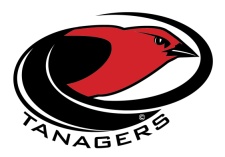 1001 E. Main St * Vermillion, SD 57069Phone: 605-677-7000 * Fax: 605-677-7002  www.vermillion.k12.sd.us Date of Application: ______________________________________________________Name: _________________________________________________________________		Last				First					Middle	Address: _______________________________________________________________		Street/Box			City			State		ZipPhone Number: __________________________________________________________Email Address: __________________________________________________________Position Appling for: ______________________________________________________Level of Preference:	High School		 	Middle School			Elementary 	Vermillion School District Administrative Application Form, page 2Previous Employment (list up to 3) Most recent first:Name of Employer: _________________________________________________Name of last Supervisor: _____________________________________________Dates of Employment (from/to): _______________________________________Salary: ___________________________________________________________Complete Address: __________________________________________________Phone Number:  ____________________________________________________Last Job Title: ______________________________________________________Reason for leaving (be specific): _________________________________________________________________List the jobs you held, duties performed, skills used or learned, advancements, or promotions while you worked at this company: __________________________________________________________________________________________________________________________________May we contact your employer?       	Yes: _____		No _____Name of Employer: _________________________________________________Name of last Supervisor: _____________________________________________Dates of Employment (from/to): _______________________________________Salary: ___________________________________________________________Complete Address: __________________________________________________Phone Number:  ____________________________________________________Last Job Title: ______________________________________________________Reason for leaving (be specific): _________________________________________________________________May we contact your employer?          Yes: _____		No _____Name of Employer: _________________________________________________Name of last Supervisor: _____________________________________________Dates of Employment (from/to): _______________________________________Salary: ___________________________________________________________Complete Address: __________________________________________________Phone Number:  ____________________________________________________Last Job Title: ______________________________________________________Reason for leaving (be specific): _________________________________________________________________May we contact your employer?          Yes: _____		No _____Vermillion School District Administrative Application Form, page 3Other skills that may be pertinent:______________________________________________________________________________________________________________________________________________Please list 5 references’:Military: (US)Education:Vermillion School District Administrative Application Form, page 4Graduate credits (State Quarter Hours or Semester Hours): Number of hours since completion of your last degree:  __________Number of hours that are in your teaching field:  __________Are you able to work in a smoke free environment?  __________Are you able to work full time? __________			If no, what hours can you work? __________Do you have any physical disabilities or chronic ailments that have prevented you or may prevent you from regular duty? __________     If so please state the nature of the disability or ailment and what modifications are necessary for you to perform your job: ______________________________________________________________________________________________________________________________________________SDCL 3-1-1.1 prohibits a school district or other government entity from hiring anyone who is required to register for Selective Service and has not done so.  Males born after December 31, 1959 are required to register for Selective Service.Are you required to register: __________		Are you register? __________If you are registered, please provide your Selective Service number (call 703-605-4000 if you do not know your number): ______________________________Have you ever been convicted of a felony, a crime involving dishonesty, controlled substance, marijuana, or a sex offense? __________Certification – list area(s) and level(s) of certification listed on your South Dakota Administrator Certificate:____________________________________________________________________________________________________________________________________________________________________________________________________________________________________________________________________Certificate Number: ____________________	Expiration Date: _____________Total years administration experience: __________Total years teaching experience: __________Vermillion School District Administrative Application Form, page 5	I certify that the information given on this application and in any other supporting documentation and resume is true and correct.  I understand that any false information and/or willful or negligent failure to disclose any requested information will constitute sufficient grounds to terminate my employment without notice.  	I authorize my previous employers, schools, and persons named as references to give any information regarding my employment together with information they may have regarding me, whether or not it is in their records.  I agree that Vermillion School District and its employees and my previous employers and their employees shall not be held liable in any respect if an employment offer is not tendered, is withdrawn, or my employment is terminated because of false statements, answers, or omissions made by me in this application.  I hereby release said employers, schools, or persons from all liability for any damages whatsoever for issuing this information.	I agree to submit to fingerprinting and a criminal background check and understand that provided the Vermilion School District wishes to hire me; my employment by the Vermilion School District depends upon the results being acceptable to the Vermillion School District.Applicant’s Signature: ___________________________________________Date: ____________________Full NamePositionMailing AddressBusiness PhoneHome PhoneBranchDatesReserve StatusType of DischargeType of SchoolName of School and Complete Mailing AddressYear GraduatedMajor or DegreeHigh SchoolUndergraduateGraduateOther